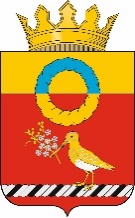 ГЛАВА КАЛАЧИНСКОГО МУНИЦИПАЛЬНОГО РАЙОНАОМСКОЙ ОБЛАСТИ РАСПОРЯЖЕНИЕ06.03.2024                                                                 № 61-рг. КалачинскО проведении открытого конкурса на право получения свидетельства об осуществлении перевозок по маршруту регулярных перевозок на территории Калачинского муниципального района Омской областиВ соответствии с Федеральными законами от 6 октября 2003 года                    № 131-ФЗ «Об общих принципах организации местного самоуправления в Российской Федерации», от 13 июля 2015 года № 220-ФЗ «Об организации регулярных перевозок пассажиров и багажа автомобильным транспортом                      и городским наземным электрическим транспортом в Российской Федерации и о внесении изменений в отдельные законодательные акты                           Российской Федерации», руководствуясь Уставом Калачинского муниципального района Омской области:Администрации Калачинского муниципального района Омской области в срок до 10 апреля 2024 года подготовить и провести открытый конкурс на право получения свидетельства об осуществлении перевозок                         по маршруту регулярных перевозок на территории Калачинского муниципального района Омской области по лотам согласно приложению № 1 к настоящему распоряжению.Утвердить извещение о проведении открытого конкурса согласно приложению № 2 к настоящему распоряжению.Разместить настоящее распоряжение на официальном портале Госвеб https://kalachinsk.gosuslugi.ru/.Контроль исполнения настоящего распоряжения возложить                       на заместителя Главы Калачинского муниципального района Омской области Ю. В. Страусова.Глава муниципального района                                                           Ф.А. МецлерЛоты открытого конкурса на право осуществления перевозок по муниципальным маршрутам регулярных перевозок автомобильным транспортом на территории Калачинского муниципального района Омской областиЛот № 1Калачинск, ул. Строительная – ВоскресенкаИЗВЕЩЕНИЕО проведении открытого конкурса на право осуществления перевозок          по муниципальным маршрутам регулярных перевозок автомобильным транспортом на территории Калачинского муниципального района       Омской области Наименование организатора конкурса на право осуществления перевозок по межмуниципальным маршрутам регулярных перевозок автомобильным транспортом на территории Калачинского муниципального района Омской области (далее- конкурс) – Администрация Калачинского муниципального района Омской области (далее – организатор конкура).Место нахождения, почтовый адрес, адрес электронной почты организатора конкурса: 646900, Россия, Омская область, г. Калачинск,                        ул. Советская, д. 18 E-mail: 22040@list.ru.Контактное лицо: Алексеева Елизавета Романовна.Номера контактных телефонов организатора конкурса: 8(38155) 22-040.Предмет конкурса – право на получение свидетельства                                об осуществлении перевозок по маршруту регулярных перевозок                              на территории Калачинского муниципального района Омской области                      (далее – конкурс).Время, место и порядок предоставления конкурсной документации, официальный сайт, на котором размещена конкурсная документация: время                и место проведения конкурса указаны в пунктах 4, 5 настоящего извещения.Официальный сайт: https://kalachinsk.gosuslugi.ru/.Дата начала и окончание приема заявок для участия в конкурсе, адрес и время приема заявок: заявки на участие в конкурсе с прилагаемыми          к ним документами подают по адресу: Омская область, г. Калачинск,                         ул. Советская, д. 18, каб. 15; с 8:00 до 17:00 пн-пт, перерыв с 13:00-14:00.Дата начала подачи заявок – 7 марта 2024 года, с 08 часов 00 минут.Дата окончания подачи заявок – 8 апреля 2024 года, до 11 часов 00 минут.Дата, время и место проведения процедуры вскрытия конвертов                   с заявками на участие в конкурсе: 8 апреля 2024 года в 11 часов 00 минут (время местное) по адресу: Омская область, г. Калачинск, ул. Советская, д. 18 каб. 15.Дата и место рассмотрения заявок, подведения итогов: 10 апреля, 2024 года в 10 часов 00 минут (время местное), по адресу: Омская область,                г. Калачинск, ул. Советская, д. 18, каб. 15.Требования к осуществлению перевозок по нерегулируемым тарифам, установлены статьей 7 Закона Омской области «об организации регулярных перевозок пассажиров и багажа автомобильным транспортом                  и городским наземным электрическим транспортом в муниципальном                        и межмуниципальном сообщении, водным транспортом в пригородном                    и международном сообщении и железнодорожным транспортом                                в пригородном сообщении на территории Омской области»: при осуществлении перевозок по нерегулируемым тарифам перевозчик передает Администрации Калачинского района Омской области по муниципальным маршрутам регулярных перевозок:мониторинговую информацию о параметрах движения                                  и местоположении транспортного средства, используемого                                    для осуществления регулярных перевозок, в режиме реального времени;сведения о прохождении водителями перевозчика предрейсового                           и послерейсового медицинского освидетельствования с учетом требований законодательства Российской Федерации о персональных данных;сведения о водителях, осуществляющих перевозки по маршруту регулярных перевозок, с указанием водительского стажа, опыт работы,                     с учетом требований законодательства Российской Федерации                                    о персональных данных.Приложение № 1 к распоряжению ГлавыКалачинского муниципальногорайона Омской областиот 06.03.2024 № 61-р№п/пРегистрационный номер маршрута в реестре маршрутовНомер маршрута в реестре маршрутовНаименование маршрутаВид регулярных перевозокВид маршрутаПротяжен-ность, кмКол-во рейсов в деньДни работыСведения о транспортных средствахСведения о транспортных средствахСведения о транспортных средствах№п/пРегистрационный номер маршрута в реестре маршрутовНомер маршрута в реестре маршрутовНаименование маршрутаВид регулярных перевозокВид маршрутаПротяжен-ность, кмКол-во рейсов в деньДни работытипкол-вовмести-мость, мест 1239-А8Калачинск, ул. Строительная – ВоскресенкаПо нерегули-руемым тарифамМуници-пальный23,513Ежед-невноАвтобус2Не менее 20/42Приложение № 2к распоряжению Главы Калачинского муниципального района Омской областиот 06.03.2024 № 61-р